災害後の生活の復興にはボランティアの存在が必要不可欠です。安城市が被災した時のために、今から学んでみませんか？被災現場での力仕事とは違い、やる気や心遣いがあれば出来る活動ですので、体力に自信のない方にもおすすめです。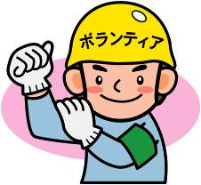 〇対　　　象　　市内在住・在勤・在学の方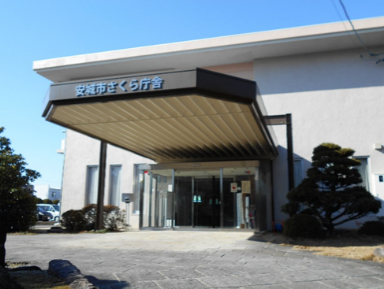 〇会　　　場　　安城市役所さくら庁舎（安城公園裏）〇定　　　員　　３０名〇参　加　費　　無料〇申　込　み　　安城市ボランティアセンター（社会福祉会館内）　　　　　　　　　　　　　　TEL：７７－２９４５  FAX：７３－０４３７ メール：syakyovola@city.anjo.aichi.jp〇申込み期間　　９月７日（火）から１０月３０日（土）まで主催：安城市・安城市社会福祉協議会協力：特定非営利活動法人コミュニティサポーターほっぷ・安城防災ネット・防災ボランティアのぞみ※新型コロナウイルス感染症の状況により、中止または延期になる場合があります。ＦＡＸで申し込みされる場合は切り取らずにこのまま送信してください　　　　　　安城市災害ボランティアコーディネーター養成講座申込書個人情報は今回の講座と、安城市社会福祉協議会の講座案内等以外には使用いたしません。日　程講　座　内　容講　座　内　容１１月２０日（土）9:30～16:30講師　山下　克昭氏（刈谷防災ボランティア代表、特定非営利活動法人コミュニティサポーターほっぷ）【講義】災害時のボランティア活動、コーディネーターの役割や安城市の災害ボランティアセンターの設置・運営について学びます。【演習】災害ボランティアセンターの運営を体験します。【ワークショップ】演習の感想などを参加者で共有します。氏名（ふりがな）連絡先連絡先TELメールアドレスFAXメールアドレス住　所住　所住　所〒　　　－〒　　　－〒　　　－